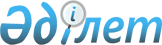 Об определении оптимальных сроков начала и завершения посевных работ по видам продукции растениеводства, подлежащим обязательному страхованию в растениеводстве на 2016 годПостановление акимата Амангельдинского района Костанайской области от 18 мая 2016 года № 135. Зарегистрировано Департаментом юстиции Костанайской области 28 июня 2016 года № 6504      В соответствии с подпунктом 5) пункта 1 статьи 31 Закона Республики Казахстан от 23 января 2001 года "О местном государственном управлении и самоуправлении в Республике Казахстан", подпунктом 3) пункта 3 статьи 5 Закона Республики Казахстан от 10 марта 2004 года "Об обязательном страховании в растениеводстве" акимат Амангельдинского района ПОСТАНОВЛЯЕТ:

      1. Определить оптимальные сроки начала и завершения посевных работ на территории Амангельдинского района по видам продукции растениеводства, подлежащим обязательному страхованию в растениеводстве согласно приложению к настоящему постановлению.

      2. Контроль за исполнением настоящего постановления возложить на заместителя акима по экономическим вопросам.

      3. Настоящее постановление вводится в действие после дня его первого официального опубликования и распространяется на отношения, возникшие с 5 мая 2016 года.

 Оптимальные сроки начала и завершения посевных работ на территории Амангельдинского района по видам продукции растениеводства, подлежащим обязательному страхованию в растениеводстве      СОГЛАСОВАНО:

      Руководитель коммунального

      государственного учреждения

      "Отдел предпринимательства и

      сельского хозяйства акимата

      Амангельдинского района"

      _________________ Е. Ещанов


					© 2012. РГП на ПХВ «Институт законодательства и правовой информации Республики Казахстан» Министерства юстиции Республики Казахстан
				
      Аким района

Ж. Таукенов
Приложение
к постановлению акимата
от 18 мая 2016 года №135№

Вид продукции растениеводства

Начало и завершение

посевных работ

Зерновые культуры

Зерновые культуры

Зерновые культуры

1

Яровая мягкая пшеница

с 15 мая по 2 июня 2016 года

2

Ячмень

с 15 мая по 10 июня 2016 года

3

Овес

с 15 мая по 10 июня 2016 года

4

Просо

с 20 мая по 10 июня 2016 года

Масличные культуры

Масличные культуры

Масличные культуры

1

Подсолнечник

с 5 мая по 17 мая 2016 года

2

Рапс

с 20 мая по 28 мая 2016 года

3

Лен

с 12 мая по 31 мая 2016 года

4

Сафлор

с 10 мая по 22 мая 2016 года

5

Горчица

с 22 мая по 30 мая 2016 года

